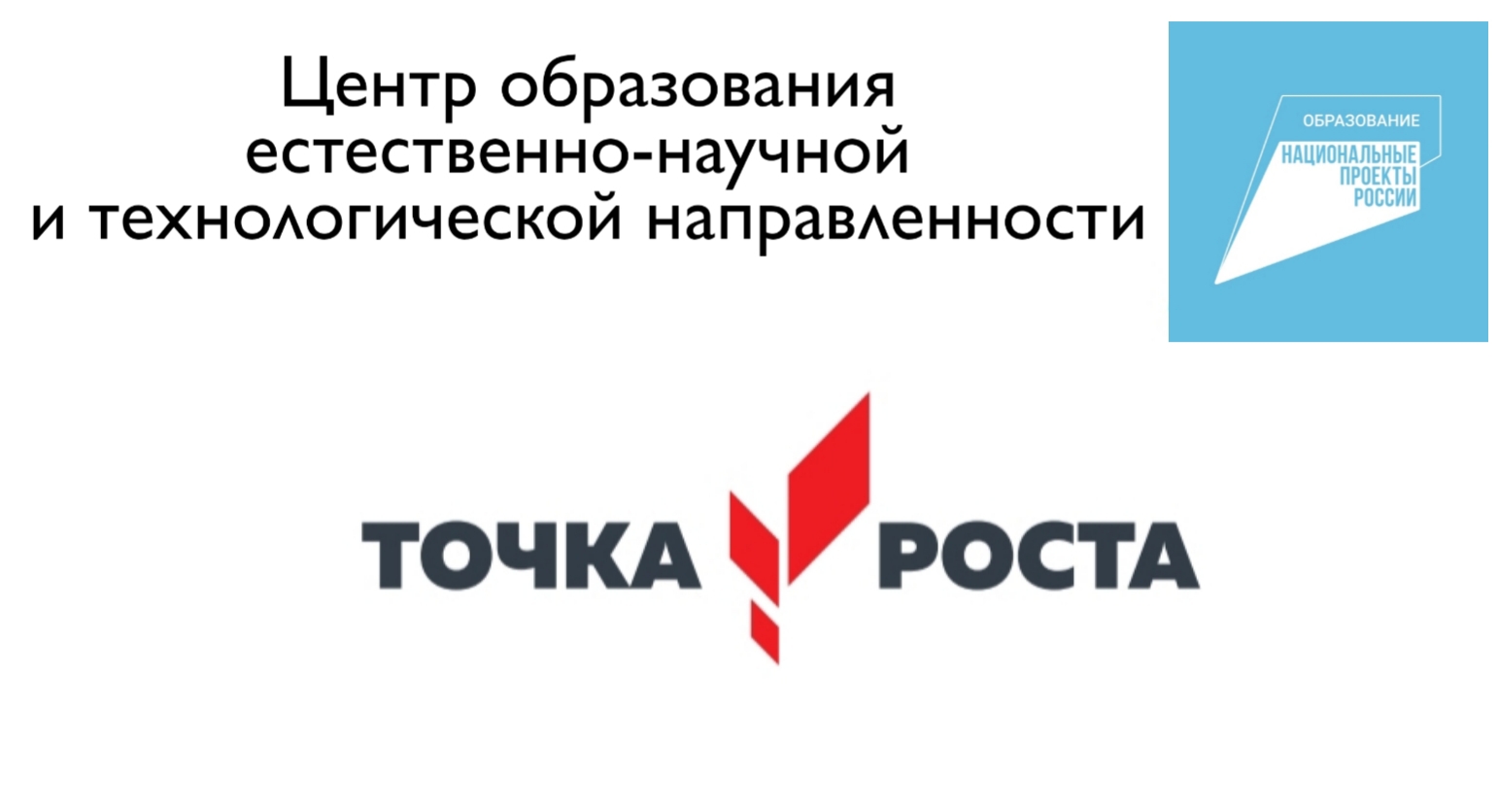 03.11.2022Учителя тоже учатся!Во время каникул педагоги нашего центра побывали в школе п. «Марково» на мастер –классе по использованию оборудования Центров «Точка роста» .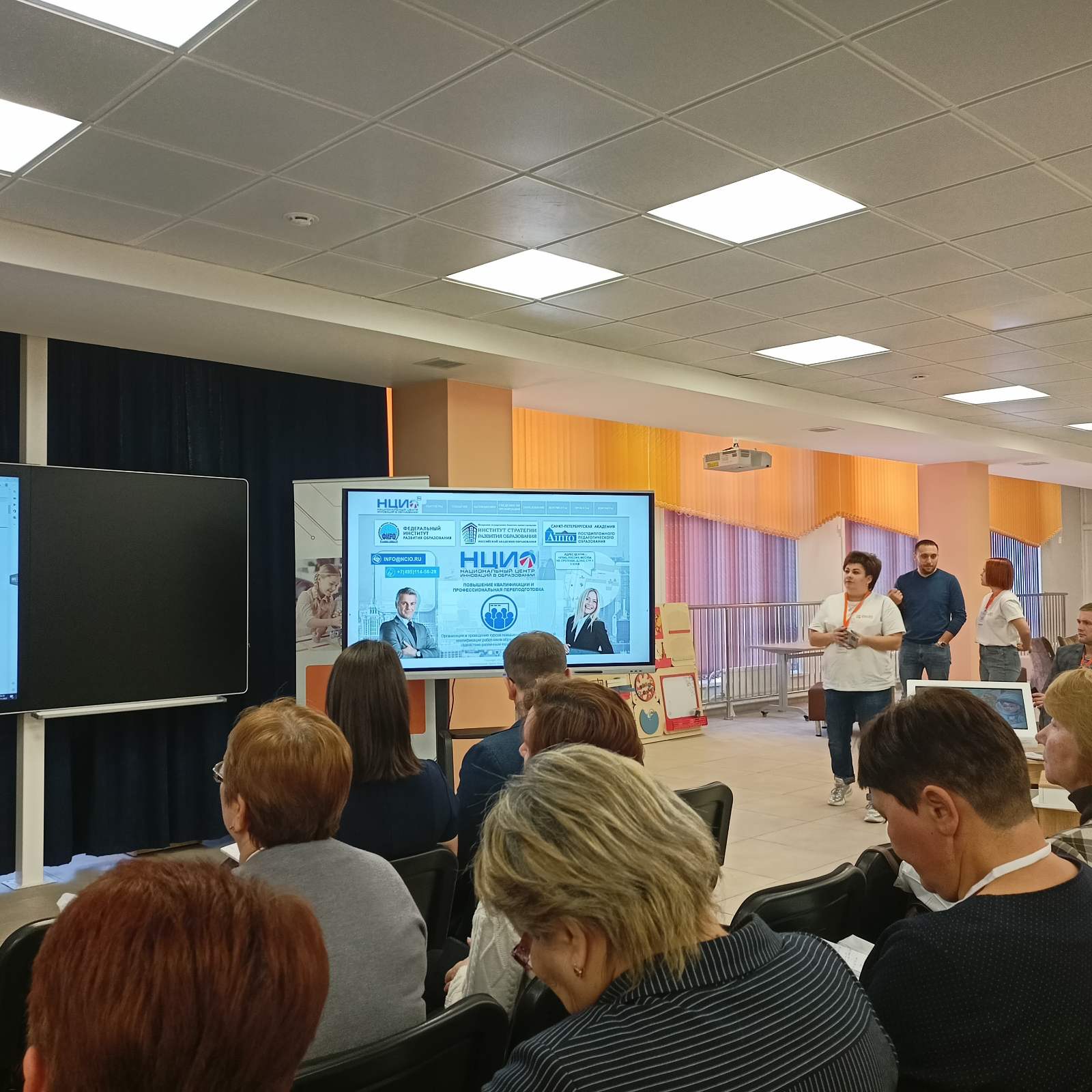 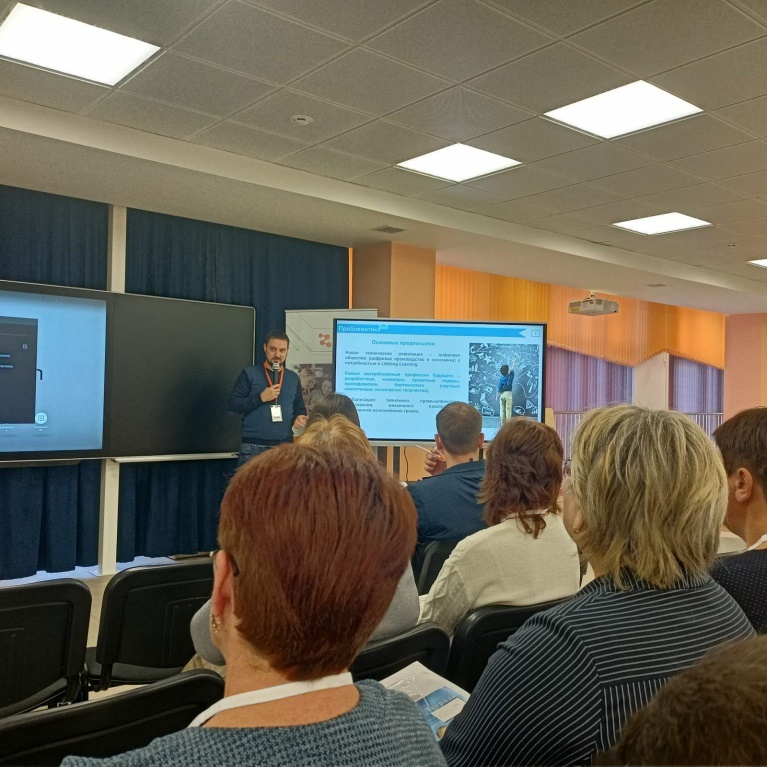 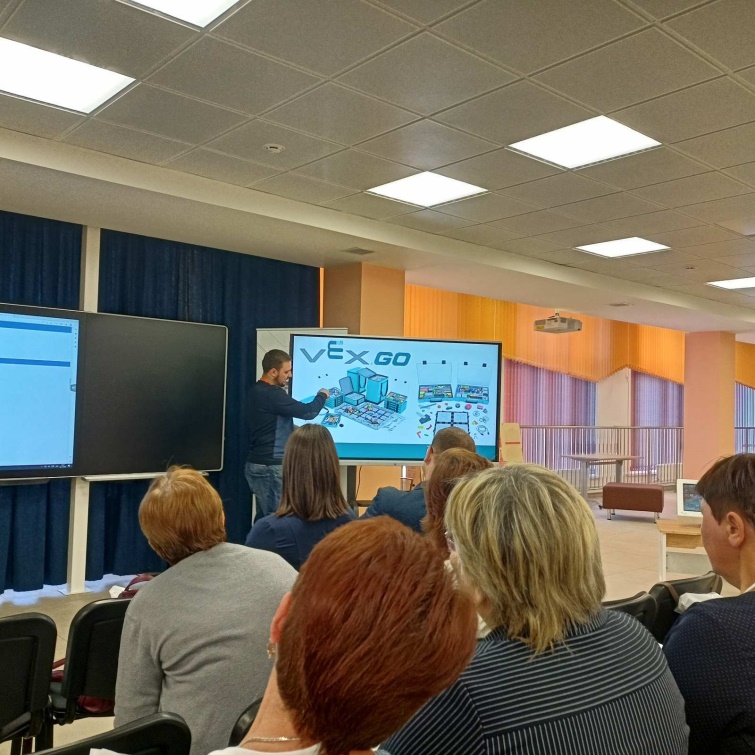 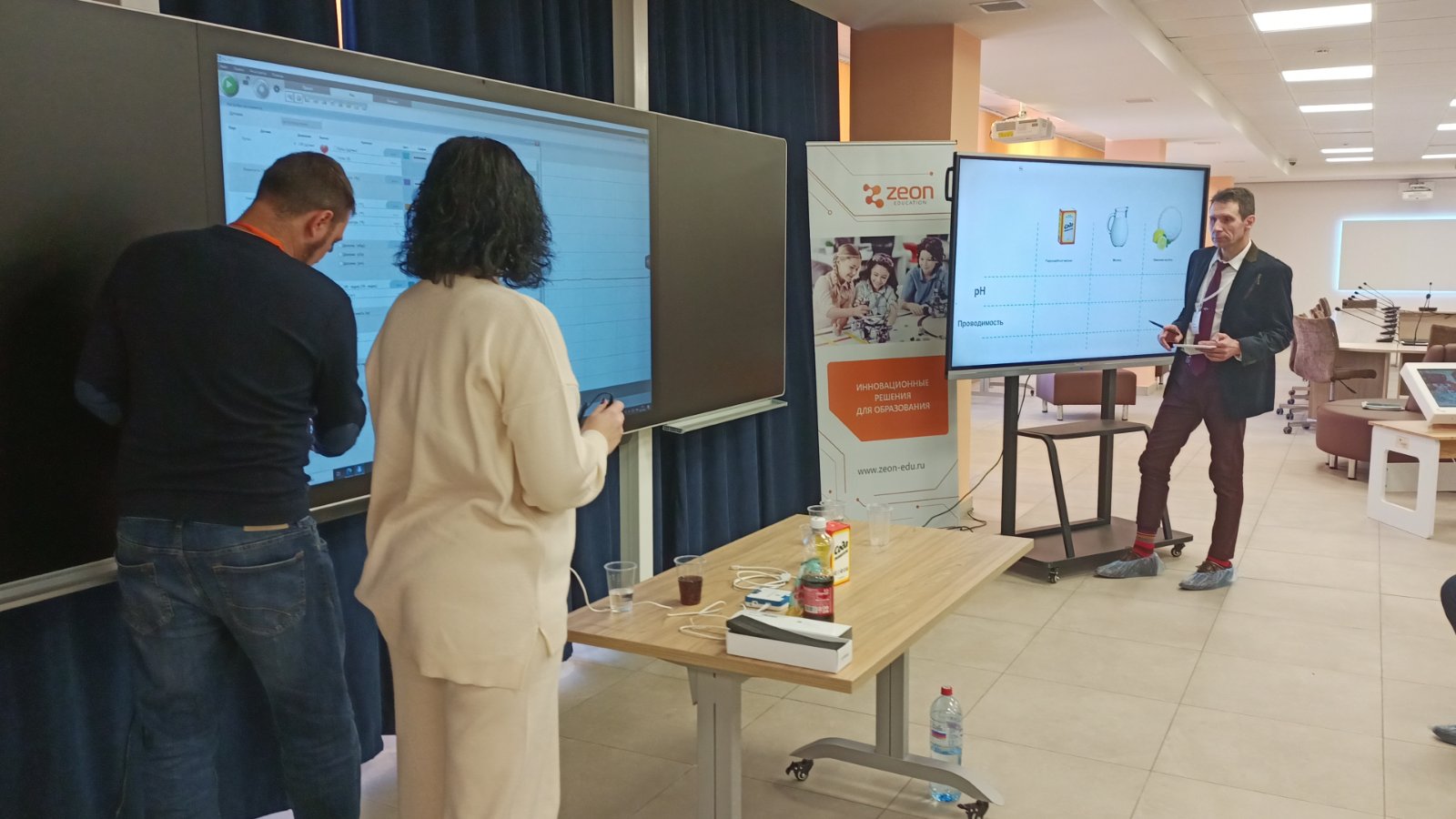 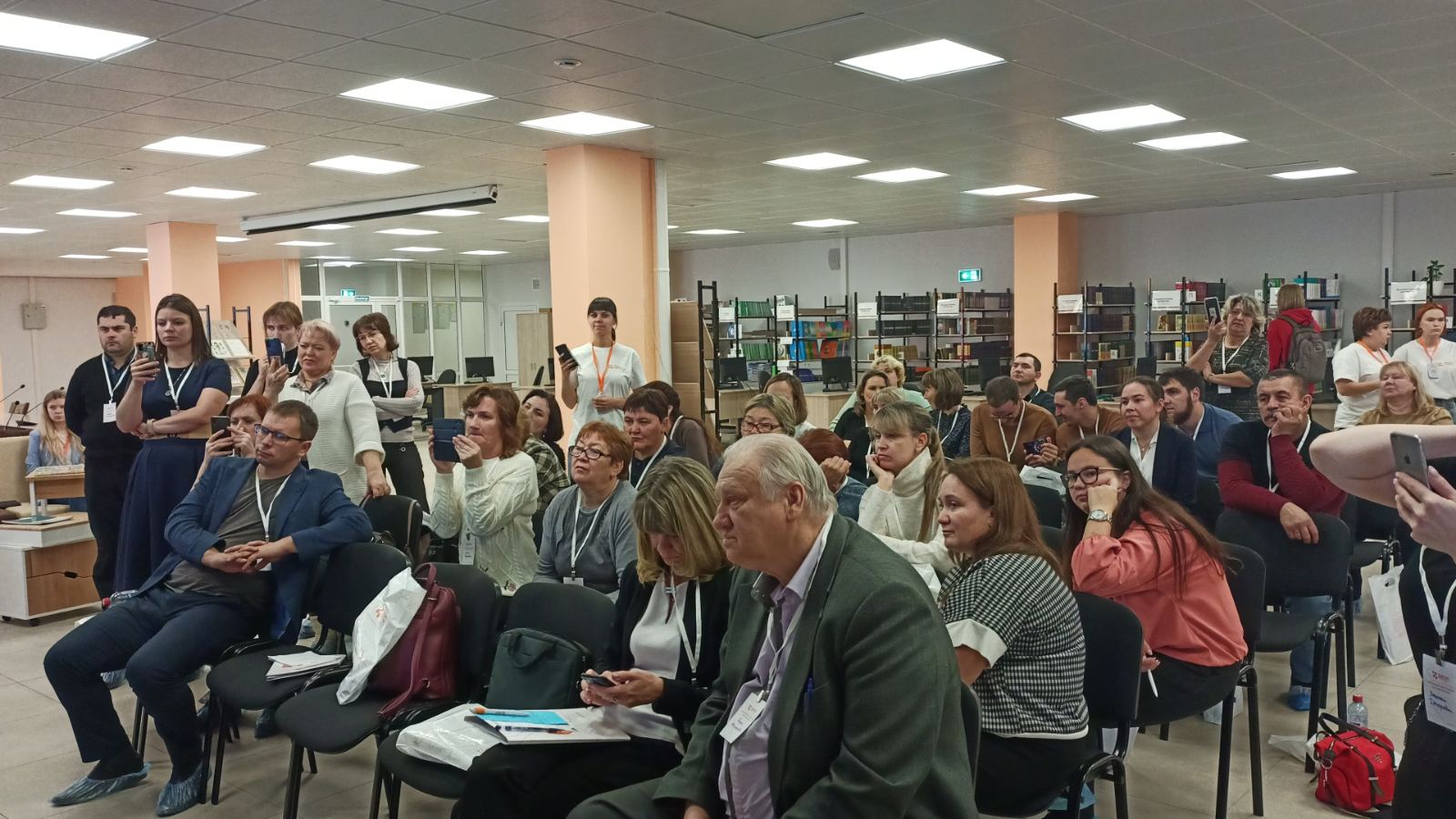 